ΕΛΜΕ ΛΗΜΝΟΥ - ΑΓΙΟΥ ΕΥΣΤΡΑΤΙΟΥ                                      Αρ. Πρ. 05/ 24-01-2020 Λ. ΔΗΜΟΚΡΑΤΙΑΣ 16                                                                   Προς: Σχολεία ΕΛΜΕ           ΜΥΡΙΝΑ 81400 ΛΗΜΝΟΣ                                                             Κοιν.: ΜΜΕ                                    http://www.elme-limnou.gr/                                                                                              email: elmelimnos@gmail.comΘέμα: “Ψήφισμα στήριξης του αγώνα των εργαζόμενων της ΛΑΡΚΟ”. Στηρίζουμε τον αγώνα των εργαζομένων της ΛΑΡΚΟ. Οι εργαζόμενοι της ΛΑΡΚΟ συνεχίζουν τον αγώνα τους για τη διασφάλιση της λειτουργίας της και των θέσεων εργασίας, για την προστασία της ζωής και της υγείας τους, για συλλογική σύμβαση εργασίας με μόνιμη και σταθερή εργασία και συγκροτημένα εργασιακά δικαιώματα.Είναι αγώνας που αφορά όλη την εργατική τάξη, που βιώνει τις συνέπειες της βαρβαρότητας των πολιτικών των κυβερνήσεων διαχρονικά, υλοποιημένες από τη μεγαλοεργοδοσία σε κάθε κλάδο και χώρο δουλειάς. Η πολιτική που βάζει λουκέτο στη ΛΑΡΚΟ και στέλνει χιλιάδες οικογένειες στην ανεργία, είναι η ίδια που έβαλε λουκέτο στις χαλυβουργίες, που συρρικνώνει τα ναυπηγεία, που απολύει χιλιάδες εργαζόμενους στη ΔΕΗ, στον ΟΤΕ, στις Τράπεζες, που επέβαλε πολύ χαμηλούς μισθούς και συνθήκες δουλειάς εξάντλησης στα λιμάνια και στα αεροδρόμια, που επέβαλε μισθούς πείνας, ωράρια λάστιχο και τεράστια ανασφάλεια στο εμπόριο και στον επισιτισμό. Είναι αυτή η πολιτική που καταργεί την δημόσια και κοινωνική ασφάλιση.Ο αγώνας των εργαζομένων της ΛΑΡΚΟ είναι αγώνας που χρειάζεται να ποτιστεί με την αλληλεγγύη των Συνδικάτων. Να δώσει παραπάνω ώθηση σε μια μάχη απέναντι σε κυβέρνηση και εργοδοσία, που επιδιώκουν να βάλλουν λουκέτο σε άλλη μια επιχείρηση με τεράστιες παραγωγικές δυνατότητες, που δεν εξυπηρετούν σήμερα τις λαϊκές ανάγκες αλλά τα κέρδη των καπιταλιστών. Κι όλα αυτά την ίδια ώρα που οι εργάτες θρηνούν δεκάδες νεκρούς στο βωμό της εκμετάλλευσης με ανύπαρκτα μέτρα για την υγεία και ασφάλεια στο χώρο δουλειάς.Καλούμε τους εργαζόμενους της Αττικής να συμμετέχουν δυναμικά στο συλλαλητήριο των εργαζομένων της ΛΑΡΚΟ στην Αθήνα στις 25 Γενάρη, στις 11πμ, στην Ομόνοια, εκφράζοντας την αλληλεγγύη και τη στήριξη στον δίκαιο και δύσκολο αγώνα τους.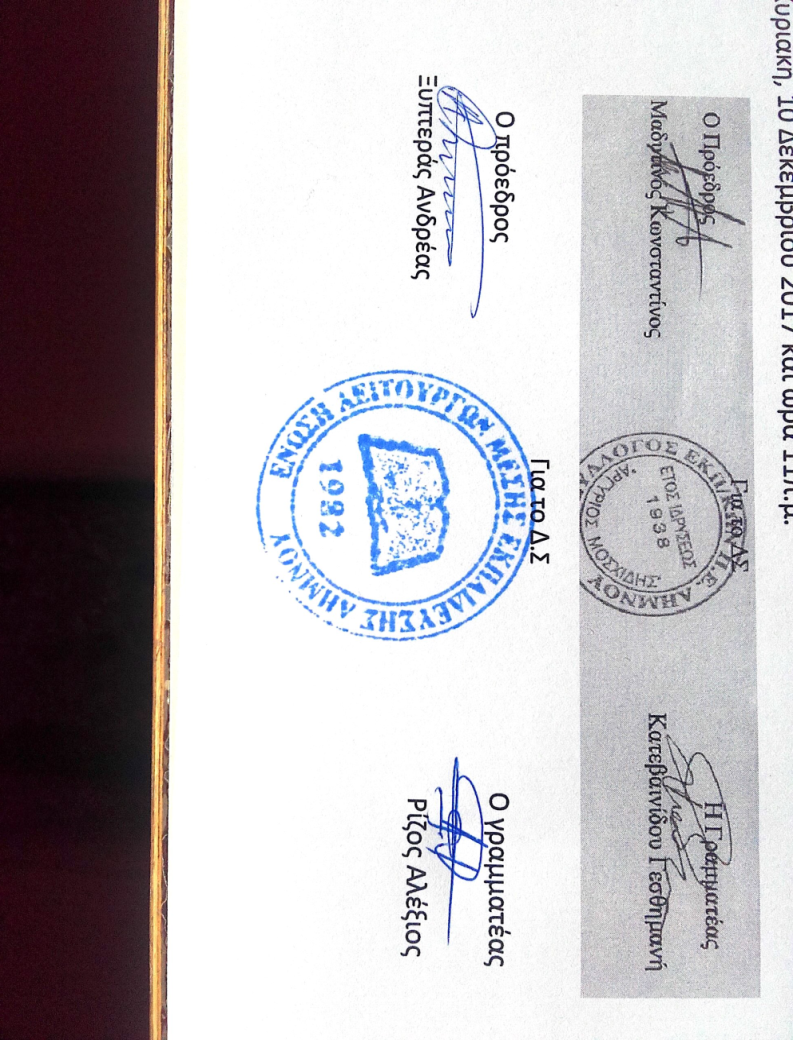 